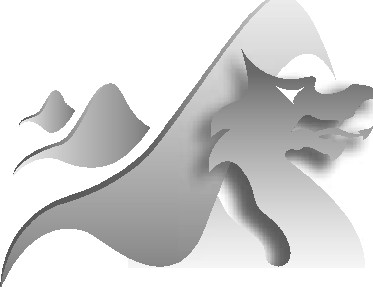 Cyngor Bwrdeistref SirolBlaenau GwentCounty Borough Council Primary Schools Special Diet request form for medically prescribed diets Please complete this form if your child requires a medically prescribed diet. Section A needs to be completed by the parent/guardian of the child. Section B needs to be completed by a medical professional. To protect the health of your child please continue to supply a packed lunch until a menu is in place and a start date has been confirmed with the catering team (please allow up to three weeks for the menu to be arranged).SECTION A – TO BE COMPLETED BY PARENT/GUARDIANTo identify your child, it would help if the kitchen had a photo of your child. Please supply a current photograph of the child for the school catering team.SECTION B – TO BE COMPLETED BY MEDICAL PROFESSIONAL (e.g. GP, Doctor, Dietitian)Please complete both sides of the form and email to the address given below:Via email to: specialdiets@blaenau-gwent.gov.ukThis document is confidential and will be securely stored. The information will not be shared with any other organisation and will only be used for the purpose of providing meals for children with special dietary requirements. A copy of your child’s menu and current photograph will be kept in the school kitchen. Please note that special diets are catered for differently at Secondary School.Please contact the Central Office via e-mail for further details before your child commences at Secondary School or if your child changes Primary School. specialdiets@blaenau-gwent.gov.uk